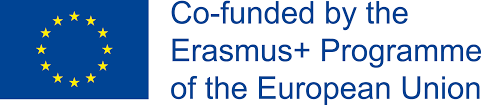 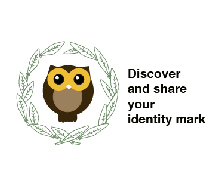 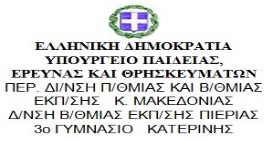 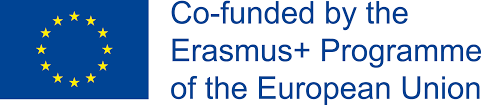 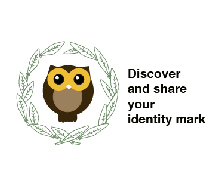 P5 GREEK SPORT (10 points) To whom is the Olympic Anthem directed?Where did Greek students practise shot put?The shot ball weighs7,26 kg7,25 kg7,30 kg7,24 kg Where should the athlete stay? Until when?What does Mr Damposis the Greek sport teacher demonstrate?Explain two rules of the game mila.What is the goal of the game mila?Give two rules of the game tzami 